ФОРМИРОВАНИЕ КАЛЛИГРАФИИ КАК ОСНОВА КУЛЬТУРЫ ГРАМОТНОГО ПИСЬМА У ОБУЧАЮЩИХСЯ НАЧАЛЬНЫХ КЛАССОВ(методическая статья)Елена Борисовна Сафеева,МБОУ «СШ №40», г. Норильск,учитель начальных классов,высшая категорияВведение Зачем нужна каллиграфия – спрашивали вы когда-нибудь себя об этом? Да, конечно, нужна – ответят вам. Письмо – это творчество. Сегодня встретить красивое каллиграфическое письмо у взрослого человека, наверное, редкость. А что говорить о детях школьного возраста. Вы думаете, что каллиграфия — это просто красивое письмо, вы ошибаетесь! Каллиграфия – это первое искусство, к которому приобщается ученик. Обучая ребенка грамоте, одновременно с ним мы начинаем заниматься каллиграфией не только, чтобы облегчить процесс запоминания, но и, чтобы заложить основы эстетического вкуса, пробудить способность к восприятию искусства. Психологи установили, что сейчас у многих детей клиповое мышление. У них нет цельного восприятия образа, им трудно фиксировать внимание длительное время на одном предмете. Чем же нам может помочь в этой ситуации каллиграфия? Когда человек пишет, то он мыслит. Но он думает не только о содержательной стороне, но и о внешнем выражении написанного. Ещё лет 30 назад от учеников начальных классов можно было услышать вопрос: "А между этими буквами верхнее или нижнее соединение?" И ведь это важно даже не из-за написания букв. Так происходило и должно происходить формирование внутреннего пространственного восприятия у человека, его миропорядка. Письмо дисциплинирует. Часто в своей работе сталкиваюсь с одной и той же проблемой: в 1 классе письмо сформировалось ровное, правильное, минимум орфографических ошибок при списывании, а во втором - меняется так, что порой не разобрать (буквы неровные, высота разная, наклон вообще отсутствует), к тому же при неправильном соединении букв появляются орфографические ошибки. Не у всех, конечно, но часть детей имеет такую проблему. Актуальность каллиграфии остается и сегодня. Французские графологи утверждают, что «...ребенок очень многое вкладывает в свой почерк».  «Это нечто, что он отдает с любовью родителям или учителям. Какой - либо изъян в буквах или в почерке в целом следует рассматривать как сигнал тревоги». (В.А. Илюхина)Красивый почерк у ребенка можно сформировать (так утверждают известные педагоги В.А .Илюхина, М.Р. Львов), но для этого нужно медленно и много писать, использовать качественную ручку и бумагу, иметь перед глазами «достойный» пример и прикладывать достаточно много стараний.Формирование графического навыка. Каллиграфия – основа культуры письма Безусловно, в XXI веке идеальный почерк большая редкость. Надо отметить, что и требования к почерку в школе существенно изменились. Если раньше большое внимание уделялось правильности написания букв, нажиму и наклону, то сегодня уже в основной школе на это практически никто не обращает внимания. Главное – чтобы буквы были читабельны. Хорошо это или плохо, но таковы реалии и с ними приходится в какой – то степени мириться.В XX веке уроки каллиграфии и чистописания входили в программу отдельным уроком. Ставились четкие задачи, определяющие правильное письмо. Государственный минимум этих требований определялся программой начальной школы по чистописанию. На сегодняшний день такого урока нет, чистописание включено в предмет «русский язык» как элемент урока. Уровень каллиграфической культуры стал ниже. Да и дети сегодня не любят писать.  Тем не менее, федеральный государственный образовательный стандарт начального общего образования (ФГОС НОО) устанавливает требования к предметным результатам обучающихся – «сформированность позитивного отношения к правильной письменной речи как показателю общей культуры». [8] Поэтому начинать нужно с азов, с каллиграфии.Очень ранят малышей неудачи.  Нередко оттого, что не получается, наступает отчаяние, разочарование, нежелание работать. А это затрудняет и учебный процесс, и процесс формирования личности.  Самые большие трудности, доставляющие много огорчений, — это уроки письма.  Нужно каждый раз осваивать много нового, а руки еще слабы, не слушаются; и как тут ухитриться за 2 - 2,5 месяца освоить написание 300 элементов?  [3] Начальный период обучения письму очень трудный и, как правило, приносит много огорчений и детям, и нетерпеливым родителям. К тому же у многих детей слабо развита моторика рук. Но каждому учителю приятно брать в руки и проверять аккуратные, опрятные тетради детей.  Процесс овладения младшими школьниками правописания имеет обширную структуру. Каждый из ее элементов ставит перед учителем определенные задачи, которые решаются на протяжении 4-х лет обучения. В эти задачи включены: формирование каллиграфических навыков и формирование орфографической зоркости, которая является основой самоконтроля при письме.  Связь каллиграфических навыков с грамотностью очевидна. «Орфографическая грамотность – это составляющая часть общей языковой культуры, залог точности выражения мысли и взаимопонимания» - так определил данное понятие М.Р. Львов. [5] По наблюдениям, лишь немногие дети (не более 10-15%) усваивают грамотное письмо легко, на основе развитого языкового чутья.  Пока не удается в обучении грамотному письму обойтись без анализа допускаемых детьми ошибок, без выяснения их причин, т. е.  их диагностики, без прогнозирования возможных ошибок, разработки методики их исправления и предупреждения. [3]. Прежде, чем думать, как написать букву, как рационально соединить ее с другими буквами, обучающийся должен сначала решить, какую именно букву выбрать. Чем меньше будет затрачено времени на решение орфографической задачи, тем больше внимания будет уделяться четкости написания букв, правильного соединения, ритмичности и связанности письма.Графический навык и грамотность.Красивый почерк – это признак организованности ребенка, его старательности и психологической стабильности. Корявый, неровный почерк – это первый сигнал тревоги для родителей. Детский почерк -  это не только красивые буквы и ровные строчки. Это признак возрастного развития, показатель состояния физического и душевного здоровья ребенка.Установлено, что уровень развития каллиграфических навыков влияет на грамотность в следующих случаях:При крупном почерке обучающиеся труднее усваивают орфографию, в этом случае глаз охватывает слово с напряжением и плохо вычленяет орфограммы.Письмо нечеткое, неряшливое искажает буквы и соединения, и в данном случае всю структуру слова, отсюда появление ошибок. Ошибки: замены, искажения букв – следствие их оптического и кинетического сходства. К тому же несформированный навык в 1 классе тоже вызывает стойкие ошибки: недописывание элементов букв, неправильное соединение. Грамотность письма снижается в условиях повышения скорости письма (на начало каждого года обучения), а также при индивидуальном замедленном темпе письма у обучающегося. [7] Графические навыки относятся к сенсомоторным функциям (поэтому включаю в работу такие действия, как вырезание из бумаги, задания на развитие мелкой моторики), только включаются эти навыки в письменную речь и формируются совместно с чтением, орфографией, каллиграфией и развитием речи. Общие цели работы по чистописанию:Обеспечение условий для развития грамотного письма;Развитие каллиграфической зоркости обучающихся;Развитие речи и орфографической зоркости на материале по чистописанию.Основная цель моей работы над каллиграфией – автоматизация навыка письма, ускорение темпа с сохранением правильности. Рассмотрим работу над каллиграфией по классам.1 класс:- усвоение способов начертания письменных букв, их соединений;- усвоение графических и каллиграфических правил;- обучение безотрывному написанию одной буквы или двух – трех легких букв.- развитие мускулатуры руки и качеств навыка письма.Достижение целей:Темп письма должен быть достаточным, чтобы обучающиеся усвоили начертание букв и слов [3], постепенное увеличение скорости, развивая уверенность руки. 2 класс:- тщательная работа над формами групп букв и различными соединениями в порядке усложнения;- ускорение темпа письма обучающихся;- формирование безотрывности и ритмичности и закрепление навыков, полученных в 1 классе.Во 2 классе изменяются условия письма. Необходимо приучать детей к быстроте выполнения операций по контролю за написанием и проверке орфограмм. Ученик, не успевающий проверить написанное, часто пишет наугад, что приводит к ошибкам. Достижение целей:В этом случае необходим предупредительный анализ трудных слов. Причина каллиграфических и орфографических ошибок в том, что ребенку трудно распределить внимание между решениями каллиграфической и орфографической задачами. Особенно проявляется это у медлительных и гиперактивных детей. Здесь важна автоматизация навыков.3-4 классы: - автоматизация навыка письма;- ускорение темпа с сохранением правильности.Достижение целей:В процессе письма усиливается внимание к каллиграфической и орфографической зоркости, быстроте выполнения задач, к скорости каллиграфии и формированию индивидуального почерка. Оценивается самостоятельность в грамотном письме.Выработка у учащихся начальной школы навыка правильного, четкого, красивого письма, каллиграфического стиля — дело серьезное и кропотливое. Оно требует от учителя большого напряжения, знаний и проведения систематических упражнений. [1] В результате длительных упражнений навык становится автоматизированным. Это значит, что ученик пишет, не вспоминая в момент написания правила, но в случае затруднений он может прибегнуть к правилу. Иначе говоря, автоматизированный навык — это действие бессознательное, образованное на основе сознательного, руководимого правилом. Таким образом, согласно теории, К. Д. Ушинского, сознательность и автоматизм не исключают друг друга, а находятся во взаимосвязи. [7]Формы и методы работы над каллиграфией  Актуально сегодня утверждение известного методиста С.П. Редозубова, что, борясь за хороший почерк и хорошую тетрадь, мы боремся за грамотность обучающихся. Главная причина плохого почерка (Н.Н. Боголюбов) – беспорядочность занятий обучающихся по чистописанию. Здесь важное условие при исправлении почерка является контроль учителя за всеми письменными работами обучающихся.С чего начинаю работу по каллиграфической зоркости? Работу провожу постепенно. И.М. Сеченов говорил, что «всякое представление, возникающее в психике, любая тенденция, связанная с этим представлением, заканчиваются и отражаются в движении». Почерк — это тоже движение, его смело можно назвать письменным поведением человека.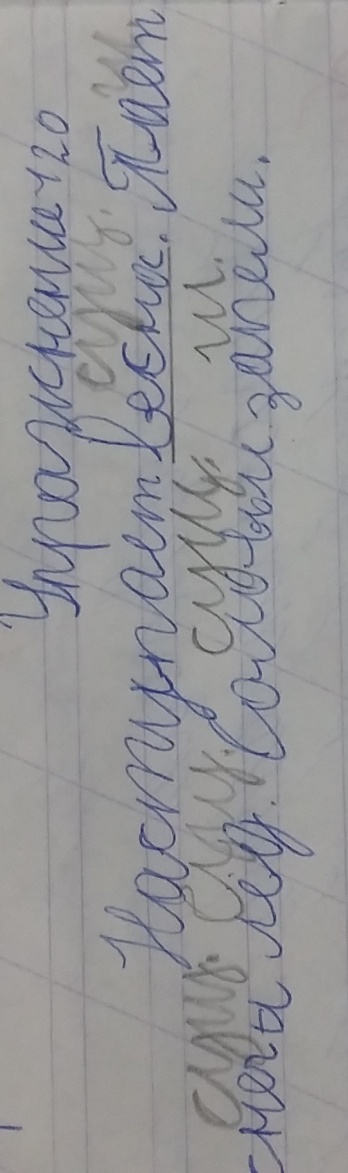 Для начала необходимо выяснить причины плохого почерка: зрение, внутренние причины (ЗПР, ТНР), бесконтрольность работы дома.На примерах почерков моих обучающихся можно видеть причины такого письма. (Работы не проверены на наличие ошибок)Характеристика: несоблюдение наклона и размеров букв, устойчиво неправильные соединения букв (вопреки образцам), крупный почерк.Причина: бесконтрольность работы дома, не контролирует посадку и неправильно держит ручку при письме, после диагностики психолога даны рекомендации родителям. Работа в общем классе                                Работа индивидуально с учителем                   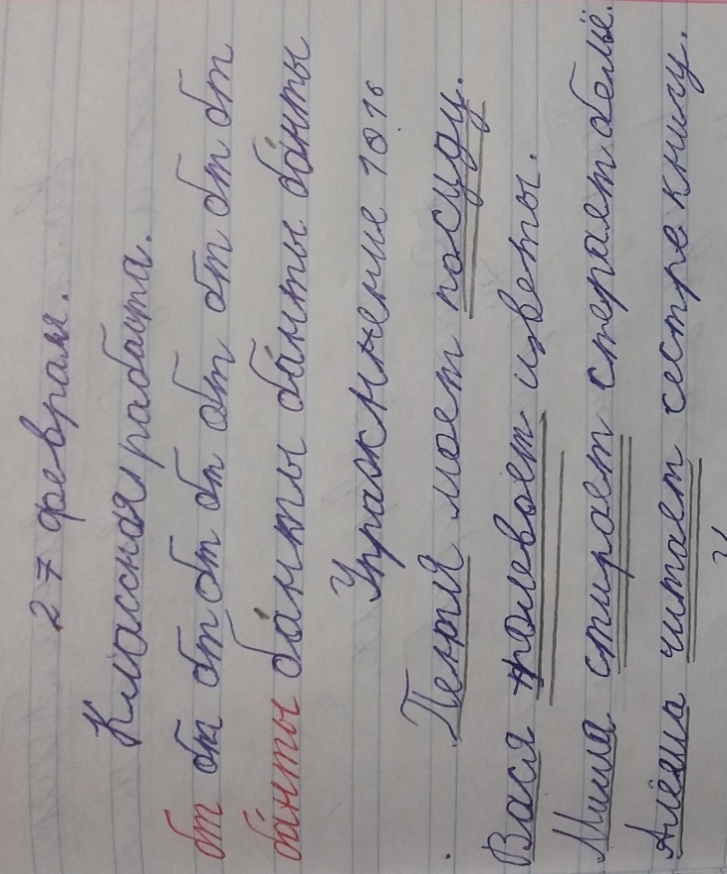 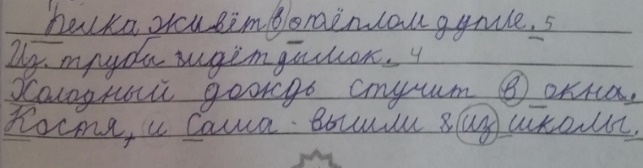 Характеристика: путает гласные буквы при письме (о/а), соблюдает строку, наклон букв, произношение у ребенка правильное.Причина: нет контроля дома, ребенок со статусом ОВЗ (ЗПР 7.1).(Работы не проверены на наличие ошибок)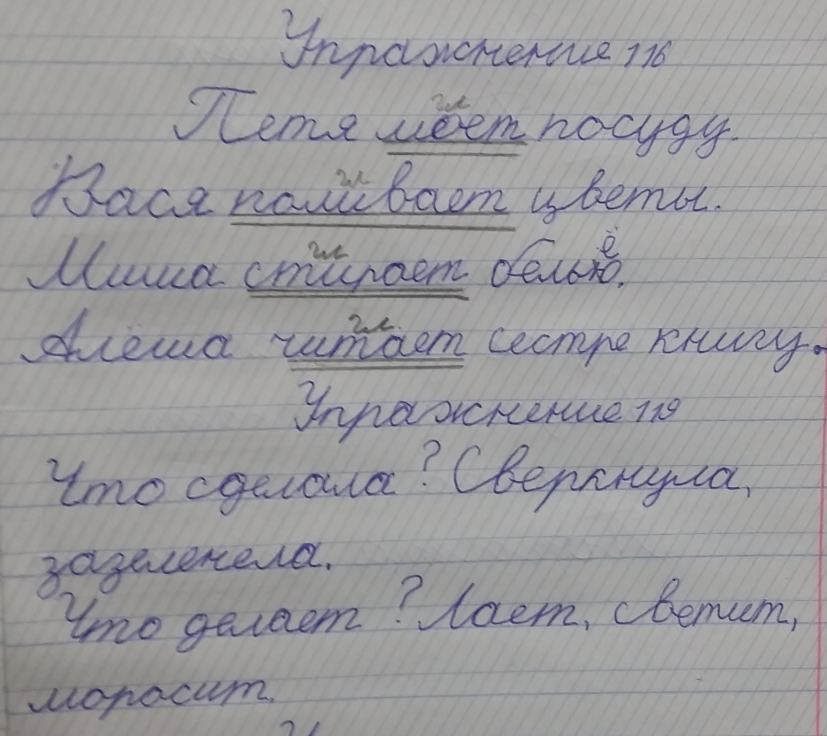 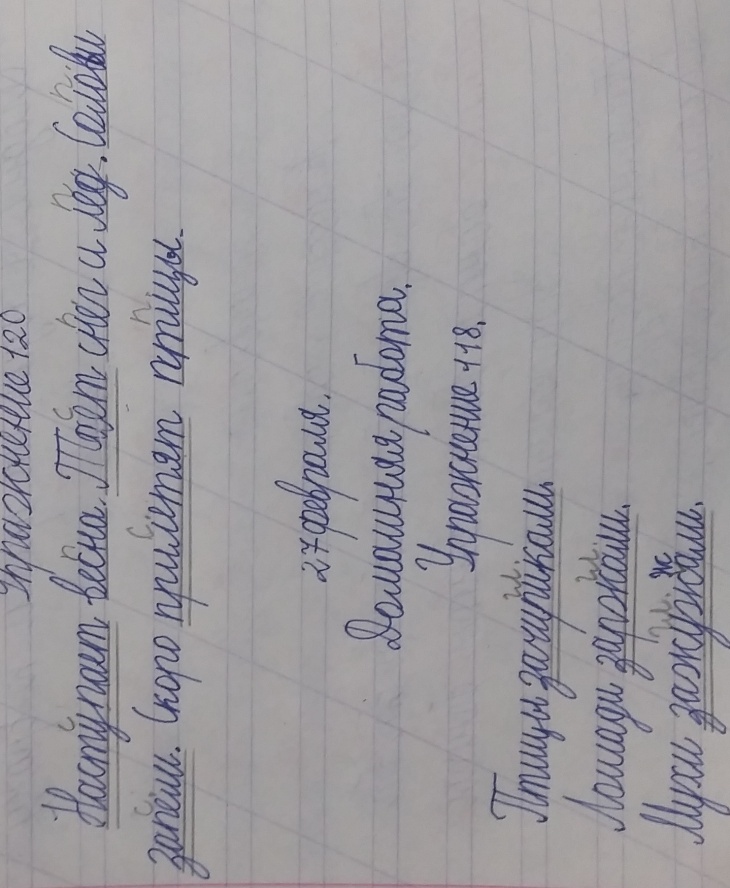 Характеристика: ровный почерк, соблюдение строки, наклона букв, соединения букв правильные, присутствует самоконтроль.Причина: систематический контроль дома, правильно держит ручку, соблюдает правильную посадку и расположение тетради.                                                                                 (Работы не проверены на наличие ошибок)Работа в общем классе                                             Работа индивидуально с учителем                   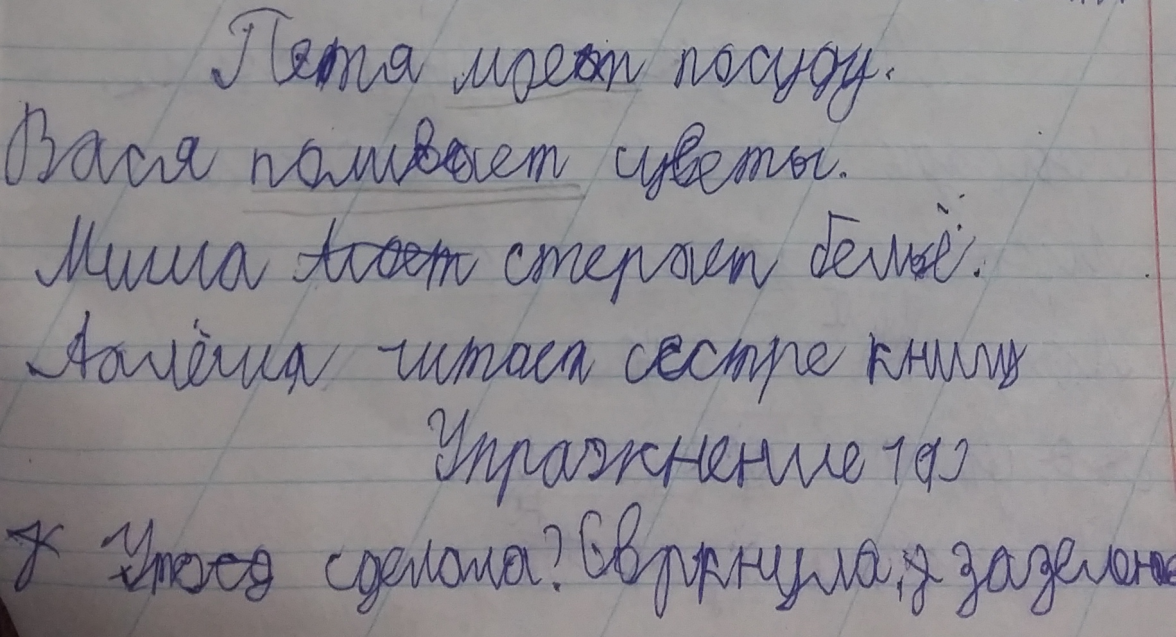 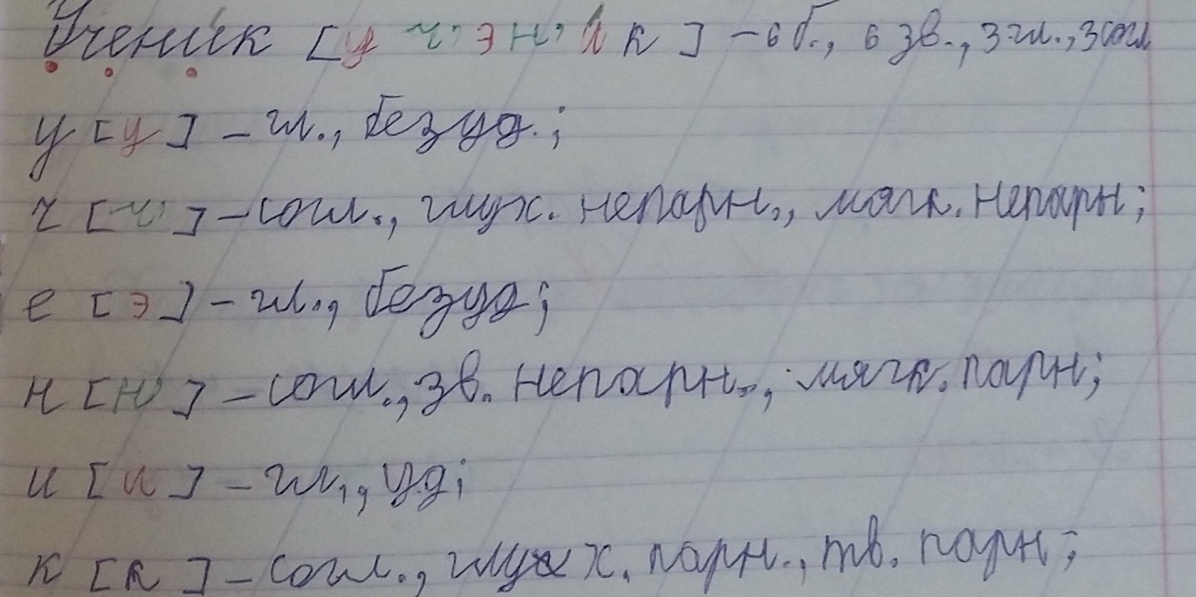 Характеристика: строку соблюдает, искажение букв, не все соединения правильные, есть орфографические ошибки, пропуски букв.Причина: ребенок со статусом ОВЗ (ЗПР 7.2), самоконтроля нет, нарушение фонематического слуха, нарушение произношения, медленный темп.Далее постепенно использую формы работы по каллиграфической зоркости. Важно организовать поэтапный процесс формирования каллиграфического навыка с учётом психофизиологических особенностей процесса.1 класс. Цель: «Пишу правильно и красиво» (в 3 этапа).1 этап -  Правила посадки, положение тетради, приемы владения инструментом письма.– Использование методики В.А. Илюхиной «Письмо с секретом» метод тактирования (письмо под счет). Очень хороша методика для развития тактильной памяти. Отрабатывается чувство глазомера и ритма. Это вспомогательный прием, который не следует применять слишком длительно и постоянно. -  Карточки для обвода букв пальчиками (из наждачной, бархатной бумаги). - Первостепенное значение при обучении чистописанию имеют показ учителям процесса письма и объяснение способов написания букв, слогов, слов, предложений во время этого показа. Это и есть основной прием обучения каллиграфическим навыкам письма.- «Бюро находок» (закрепление знания элементов). Учитель выставляет в окошечко элементы, а дети должны узнать, какая буква их «потеряла».- «Доктор Айболит» (развитие каллиграфической зоркости и предупреждение ошибок). Доктор (ученик) «ставит диагноз больной букве» и рассказывает, как надо её лечить (правильно писать).- Письмо с опорой на ориентир (наклонную черту).- Анализ элементов буквы и движений руки при письме букв, способы соединений всех букв.2 этап.  - Воспроизведение букв реализуется также на основе элементов, но теперь уже двигательных, формируется дифференцированный зрительно двигательной образ каждой буквы. Это   основа для выработки каллиграфического навыка. Копирование, добавление элементов букв.- АМО, Метод «Термометр» (настроение после урока письма).3 этап- Закрепление знаний, умений с помощью вкладыша букв и карточек, которые представляют собой элементы, соединения, буквы, слова [2].- Для развития мелкой мускулатуры, глазомера можно рисовать рисунки в воздухе, на листах чистой бумаги. Составлять узоры на “полотенце”, “фартуке”, “матрешке”, вырезанных из бумаги, а также изображенных в детских книжках раскрасках. 2-4 классы.  Цель: «Пишу правильно, красиво и быстро».- Введение правил письма постепенно.- С целью развития и коррекции мыслительной деятельности, обучающихся на уроках письма и развития речи в начальных классах, применяются активные методы обучения - АМО (задания частично – поискового характера, формулирование проблемы, пути ее доказательного решения, самостоятельный анализ своего письма, ориентирование в новой ситуации). Проблемными считаются задания, для которых нет готовых средств решения. На итог урока можно использовать, например, метод «Ромашка», метод «Термометр настроения».- Одним из методов обучения письму можно считать прием показа ошибочного написания для того, чтобы дети сами увидели, в чем ошибка, почему буква, слог, слово написано неправильно, и напиши ответ, как не допускать таких ошибок. - Проведение систематических занятий по чистописанию, которые включаются в начале урока 2-4 класса (до 10 минут). Обязательное проговаривание. Включается самооценка ребенка (определение самой красивой, правильно написанной буквы, соединения).- Не переходить на тетрадь в широкую линию пока каллиграфический навык не станет устойчивым. Заключение  В заключении хочется отметить, обучение письму – очень сложный процесс, требующий непрерывного напряженного контроля, но это очень важный и нужный процесс. Двигательный навык письма (как, впрочем, и орфографический навык), в отличие от навыка чтения, за четыре года начального обучения не может быть сформирован до конца; для этого требуется 7—9 лет обучения [5]. Но и систематическая работа над формированием каллиграфического почерка на протяжении 4-х лет дает свои результаты. Более 50% класса при систематической работе будут писать красиво. Чтобы сформировать красивый почерк, бороться нужно не с ребенком, а с проблемой. Так, приучая школьников к аккуратному и четкому письму, заботясь об устойчивости их почерка, учитель воспитывает аккуратность, трудолюбие, добросовестное и старательное отношение к выполнению любой работы, не только письменной, уважительное отношение к людям, к их труду, наконец, способствует их эстетическому воспитанию, культуре.  ЛитератураБоголюбов Н.Н. Методика чистописания. Учебное пособие для педагогических училищ. Л.: Просвещение, 1955 Волина В.В. Занимательное азбуковедение. М.: Просвещение, 1991.Илюхина В.А. Письмо с “секретом”: (из опыта работы по формированию каллиграфических навыков письма учащихся). - М.: новая школа, 1994 - 48с. Львов М. Р.  Методика преподавания русского языка в начальных классах: учеб.  пособие для студ. высш. пед. учеб. заведений / М. Р. Львов, Горецкий В. Г., Сосновская О. В. – 3-е изд., стер. – М.: Издательский центр «Академия», 2007. – 464 с. Львов М. Р. и др.  Методика обучения русскому языку в начальных классах: Учеб. пособие для студентов пед. ин-тов по спец. «Педагогика и методика нач. обучения» / М. Р. Львов, Т. Г. Рамзаева, Н. Н. Светловская. — 2-е изд., перераб. — М.: Просвещение, 1987. — 415 с. Львов М.Р. Правописание в начальных классах. М.: Просвещение, 1990.Рамзаева Т.Г., Львов М.Р. Методика обучения русскому языку в начальных классах. − М.: Просвещение, 1979.Федеральный государственный образовательный стандарт начального общего образования / М-во образования и науки Рос.Федерации. – 4-е изд., перераб. – М.: Просвещени, 2016. -53с. – (Стандарты второго поколения) Эльконин Д.Б. Психология обучения младших школьников. М.: Просвещение, 2000.